Slovník – Словник 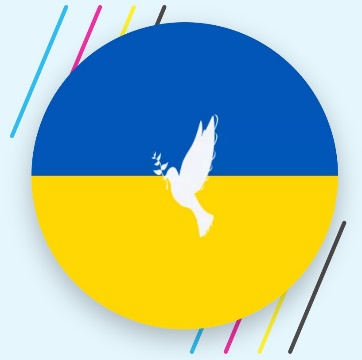 Malý česko-ukrajinský slovníček pro první den. ______________________________________________________Ahoj  – привітProsím – будь ласка Děkuji – дякую Dobrý den – привіт Na shledanou – до побачення Potřebuji pomoct – мені потрібна допомога Ano – так Ne – ні Autor: Alžběta Plívová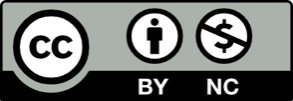 Toto dílo je licencováno pod licencí Creative Commons [CC BY-NC 4.0]. Licenční podmínky navštivte na adrese [https://creativecommons.org/choose/?lang=cs]